3rd Grade – Sub – Mrs. Lori Stoklosa   - November 12, 2023We reviewed, learned for the first time or dove into the meaning of each of these.   K/1    Sign of the Cross  (review and done properly)
   K/1    Glory Be  (review)
   Gr.1   Hail Mary   (review and meaning)
   Gr. 1  Blessing before Meals  (some review & some learned for the first time)"Bless us, O Lord, and these, Thy gifts, which we are about to receive from Thy bounty. Through Christ, our Lord. Amen."
   Gr. 2  Our Father  (review)
   Gr. 2  Act of Contrition - Modern Version  (review)My God, I am sorry for my sins with all my heart. In choosing to do wrong and failing to do good, I have sinned against you whom I should love above all things. I firmly intend, with your help, to do penance, to sin no more, and to avoid whatever leads me to sin.
  Gr. 2  Guardian Angel Prayer   (learned for the first time)Angel of God, my guardian dear,
to whom God’s love commits me here,
ever this day be at my side,
to light and guard, to rule and guide.Amen.
   Gr. 3  The Apostles Creed  (Review and meaning)   Gr. 3  The Rosary - how to pray basics  (Review)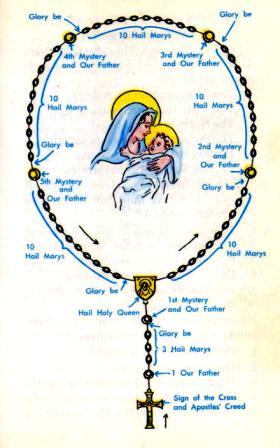 